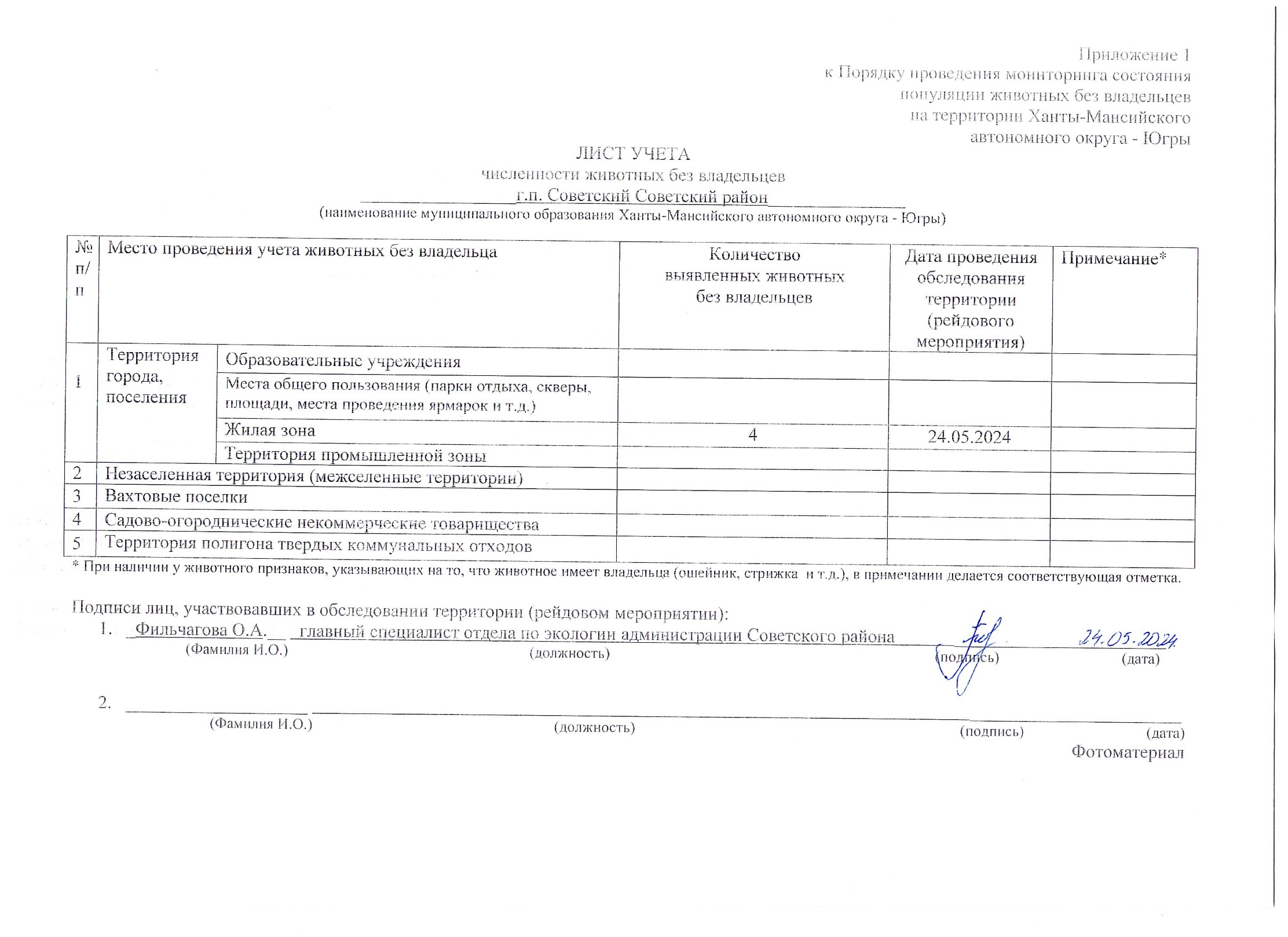 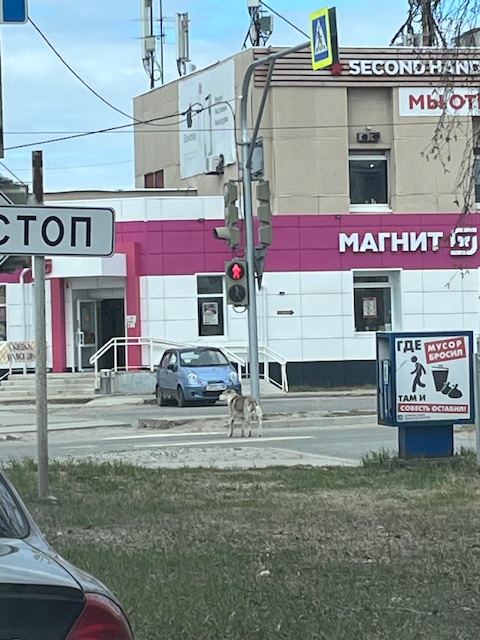 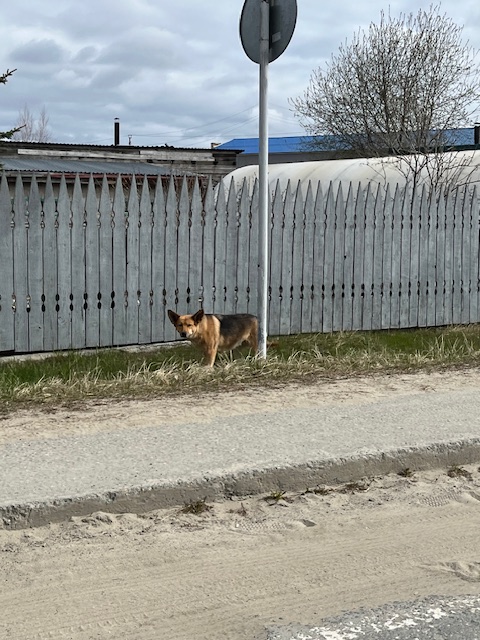 г.п. Советский  на пересечении ул. Киевская и ул. Юбилейнаяг.п. Советский  ул. Юности д.6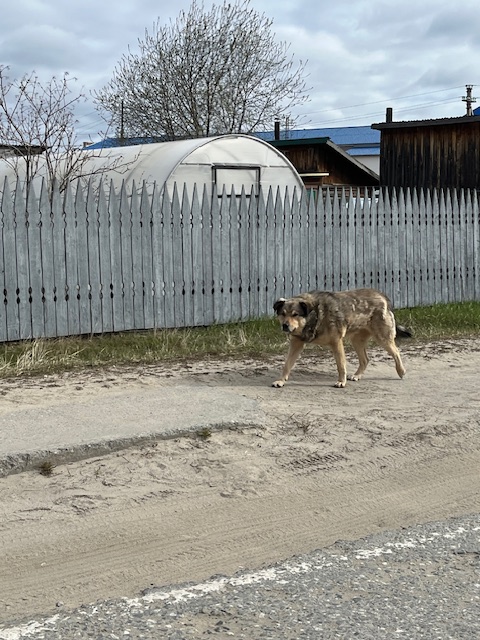 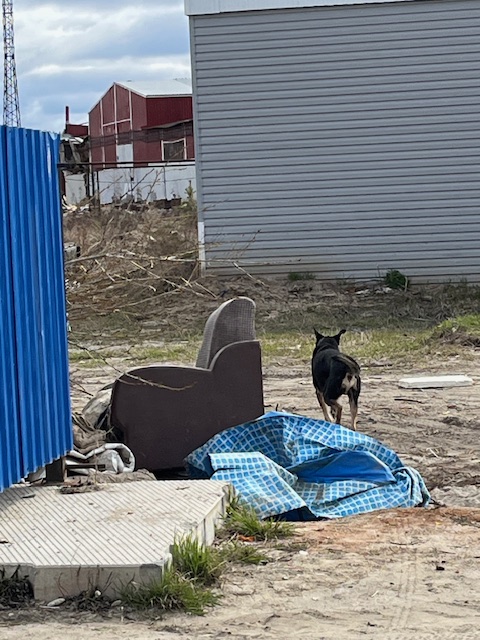 г.п. Советский ул. Юности , д.6г.п. Советский ул. Восточная